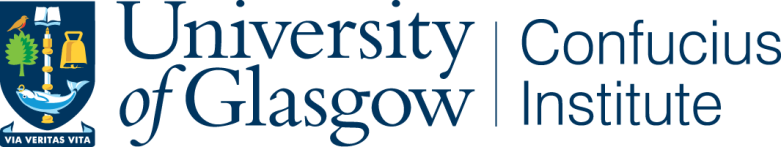 WORKSHOP‘China and the EU: Perceptions and Policies’Wednesday 31 October, 2012 2-5.30pm followed by a drinks receptionPROGRAMME Venue: (Room 201, John McIntyre Building)14:00Welcome and opening remarks (Graeme Pearson MSP)PANEL 1Chinese perspectives on the EU and implications for policy 14:05Professor Dong Lisheng, Chinese Academy of Social Sciences, ‘Elite and Citizen Perceptions of the EU and EU-China relations’. 14:45Professor Guan Xinping, Nankai University ‘Chinese perceptions of the EU Debt Crisis and its Implications for Welfare States’.15:20-15:30 Q&A15:30-15:45Tea/coffee breakPANEL 2EU perspectives on China and implications for policy 15:45-16:15 ‘EU perspectives on China’, George Cunningham, Deputy Head of Division, China, Hong Kong, Macao, Taiwan, Mongolia European External Action Service, EU, Brussels.16.45-17.00Q&AROUNDTABLE17.00-17.30Panel discussion with the audience17:30-18:00Drinks reception18:30-20:00Dinner for speakers and guests